國立高雄師範大學師資培育與就業輔導處教學基本能力檢定106學年度第1學期板書檢定和平第二場流程表活動日期：106年12月06日（星期三）10：30~11：30考試地點：行政大樓7樓0702教室活動內容：	第二場上台順序檢定說明：各組檢定為7~10同時進行，一組檢定時間為十分鐘。抽籤後請將籤帶上台，依據籤的內容書寫，需寫詩詞的內容及標點符號，並在詩詞左下方寫上姓名、編號。參考範例：注意事項：請參加學生務必於選定場次報到時間至行政大樓7樓0702教室，準時報到，逾時視同放棄檢定資格。除排定上台板書時間外，應全程參與該場次評審講評及教學，並保持肅靜，不影響他人。請參加學生依師培處唱名上前進行板書。請以正楷體書寫，內容以國字，由上而下，由右至左直立書寫，並請於黑板左下方註明編號及姓名，範例如下：參加學生每位書寫10分鐘，站上臺即開始計時，9分鐘響第一聲鈴，10分鐘連續響鈴即應停止書寫。90分(含)以上為優等，80分(含)以上為合格。79分(含)以下者為不合格。和平校區：106年12月06日（星期三）和平校區：106年12月06日（星期三）和平校區：106年12月06日（星期三）時  間課  程備註10：30~10：35報到、開場吳明隆老師10：35~10：45第一組同學上台應試全體人員10：50~11：00第二組同學上台應試全體人員11：10~11：30講解板書檢定內容評審：黃信揚校長、吳明隆老師編號姓名系所學號身分別1孫珮芸國文學系410311147師培中心教程生2陳昭蓉教育學系810251205師培中心教程生3鄭芸昀國文學系410311135師培中心教程生4鄭貴芬教育學系410451020本校師資培育學系師培生5陳郁茵教育系三年級410451006本校師資培育學系師培生6林于宭教育系410451001本校師資培育學系師培生7黃琬棆科學教育暨環境教育研究所610437001師培中心教程生8曾筱晴英語學系410312027師培中心教程生9林彥君教育學系610451007師培中心教程生10王宣喬教育學系410351012師培中心教程生11劉乙璇教育學系410251006師培中心教程生12陳幸妙體育(週末班)M10459127師培中心教程生13王蔓綾教育學系410351011師培中心教程生14羅英倫國文系410311118本校師資培育學系師培生15張育慈英文系410512040本校卓越師資培育獎學金領取生16張舒婷特殊教育系410453027師培中心教程生17陳宏恩科學教育暨環境教育研究所碩士班610237021師培中心教程生18李沁妮特殊教育學系410653020本校師資培育學系師培生19陳韋婷視覺設計學系610593014師培中心教程生20王伊秀國文系410311125本校師資培育學系師培生21222324252627282930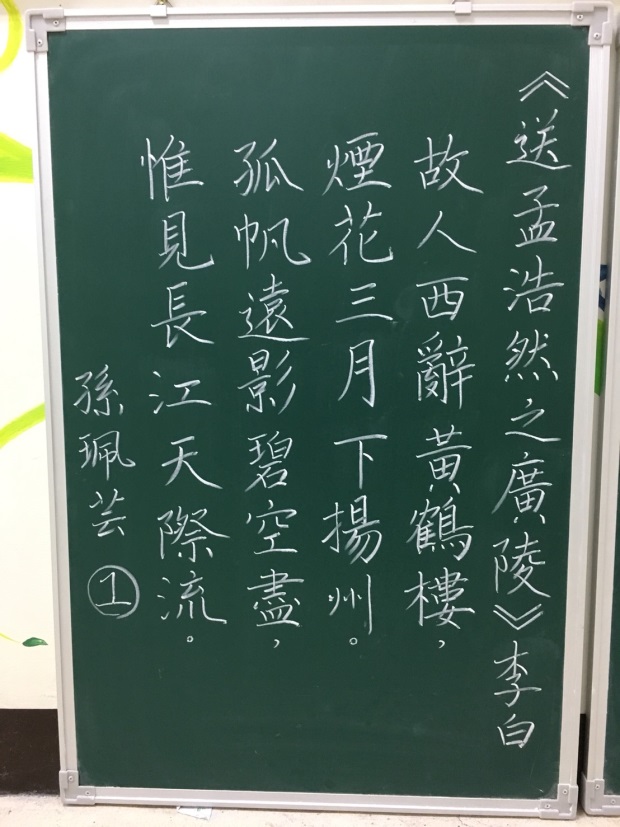 合格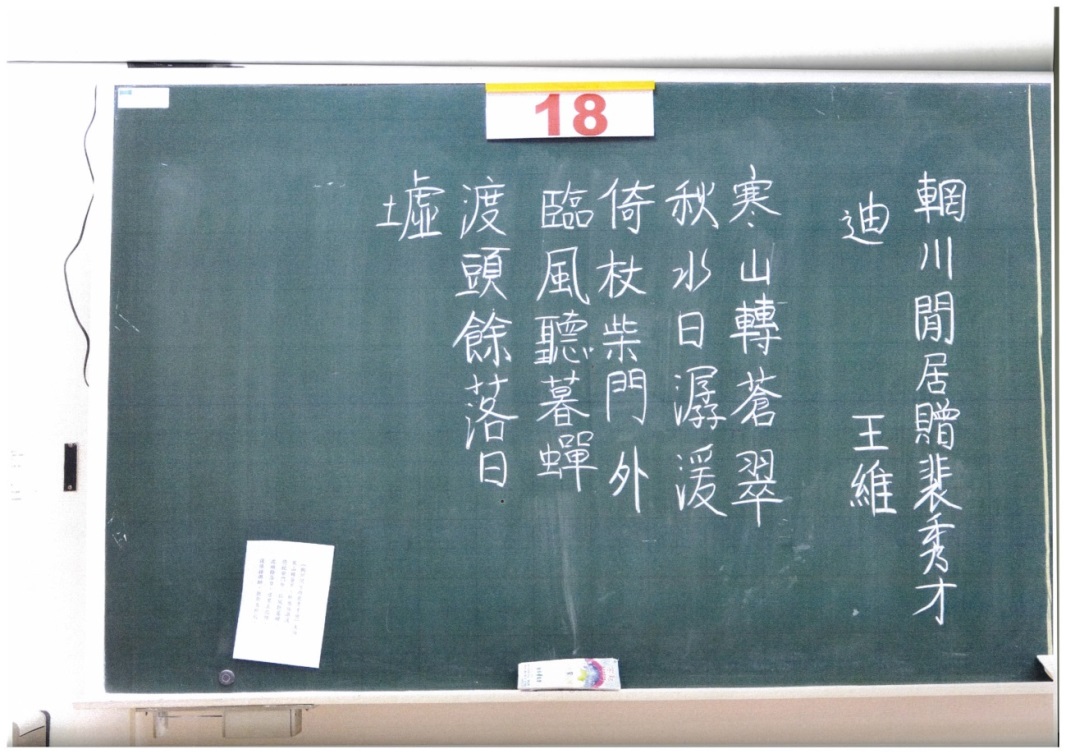 不合格(未完成)